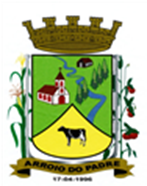 ESTADO DO RIO GRANDE DO SULMUNICÍPIO DE ARROIO DO PADREGABINETE DO PREFEITOMensagem 73/2018ACâmara Municipal de VereadoresSenhor PresidenteSenhores VereadoresQuero cumprimenta-los e no uso desta encaminhar-lhes para apreciação o projeto de lei 73/2018.	O projeto de lei 73/2018 tem por objetivo propor alteração no anexo I – Programas, da Lei de Diretrizes Orçamentárias incluindo novas ações com vistas a aquisição de equipamentos de uso na Unidade Básica de Saúde e de equipamentos agrícolas para serem disponibilizados para uso na patrulha agrícola de nosso município.	Os recursos além da contrapartida do município para o suporte da despesa que se propõe são provenientes de uma emenda parlamentar do Deputado Federal Onyx Lorenzoni do DEM, e do Deputado Federal José Stédile do PSB. Na última situação, os recursos que primeiro estavam direcionados a uma ação com vistas ao abastecimento de água na colônia Sítio, no encaminhamento do projeto, este não foi aceito em função do valor destinado ser inferior ao aceito para este tipo de empreendimento. Nesse caso, teve que ser refeito o projeto e redirecionado e ficamos satisfeitos que pôde ser feito deste modo, assim pelo menos o recurso fica assegurado.	Sendo o que se tinha para o momento, no aguardo da aprovação do projeto.Atenciosamente.Arroio do Padre, 08 de outubro de 2018. Leonir Aldrighi BaschiPrefeito MunicipalAo Sr.Dário VenzkePresidente da Câmara Municipal de VereadoresArroio do Padre/RSESTADO DO RIO GRANDE DO SULMUNICÍPIO DE ARROIO DO PADREGABINETE DO PREFEITOPROJETO DE LEI Nº 73, DE 08 DE OUTUBRO DE 2018.Dispõe sobre a inclusão de novas ações no anexo I – Programas, da Lei Municipal N° 1.894, de 11 de outubro de 2017, Lei de Diretrizes Orçamentárias de 2018.Art. 1° Ficam criados as novas ações no anexo I – Programas, da Lei Municipal N° 1.894, de 11 de outubro de 2017, que dispõe sobre as Diretrizes Orçamentárias para o exercício de 2018, com sua denominação e respectivos valores, conforme o anexo I desta Lei.Art. 2° Servirão de cobertura para as despesas decorrentes da criação das novas ações, recursos financeiros provenientes dos seguintes órgãos e fontes de recurso:I – Recursos da União, através do Ministério da Saúde, no valor de R$ 124.920,00 (cento e vinte e quatro mil, novecentos e vinte reais)Fonte de Recurso: 4931 - Aquisição de Equipamentos e Material PermanenteII - Recursos da União, através do Ministério da Agricultura, Pecuária e Abastecimento no valor de R$ 88.062,62 (oitenta e oito mil, sessenta e dois reais e sessenta e dois centavos)Fonte de Recurso: 1071 - MAPAII – Recursos do Município de Arroio do Padre no valor de R$ 20.457,38 (vinte mil, quatrocentos e cinquenta e sete reais e trinta e oito centavos)Fonte de Recurso: 0001 - LivreArt. 3° Esta Lei entra em vigor na data de sua publicaçãoArroio do Padre, 08 de outubro de 2018. Visto técnico:Loutar PriebSecretário de Administração, Planejamento,                     Finanças, Gestão e Tributos                                                 Leonir Aldrighi BaschiPrefeito MunicipalANEXO I – PROJETO DE LEI 73/2018PROGRAMA:0502 - Atenção à Saúde0502 - Atenção à Saúde0502 - Atenção à Saúde0502 - Atenção à SaúdeOBJETIVO:Garantir ações de atenção à saúde da população, direcionadas à criança e ao adolescente, à mulher, ao adulto e ao idoso; Manter o atendimento da população através do programa estratégia saúde da família; Desenvolver projetos e implementar atividades na área de promoção, proteção, controle, acompanhamento e recuperação da saúde; Priorizar a saúde da população em situação de maior vulnerabilidade.Garantir ações de atenção à saúde da população, direcionadas à criança e ao adolescente, à mulher, ao adulto e ao idoso; Manter o atendimento da população através do programa estratégia saúde da família; Desenvolver projetos e implementar atividades na área de promoção, proteção, controle, acompanhamento e recuperação da saúde; Priorizar a saúde da população em situação de maior vulnerabilidade.Garantir ações de atenção à saúde da população, direcionadas à criança e ao adolescente, à mulher, ao adulto e ao idoso; Manter o atendimento da população através do programa estratégia saúde da família; Desenvolver projetos e implementar atividades na área de promoção, proteção, controle, acompanhamento e recuperação da saúde; Priorizar a saúde da população em situação de maior vulnerabilidade.Garantir ações de atenção à saúde da população, direcionadas à criança e ao adolescente, à mulher, ao adulto e ao idoso; Manter o atendimento da população através do programa estratégia saúde da família; Desenvolver projetos e implementar atividades na área de promoção, proteção, controle, acompanhamento e recuperação da saúde; Priorizar a saúde da população em situação de maior vulnerabilidade.TIPO (*)AçãoUnidade de MedidaTIPO (*)Unidade de Medida2018TIPO (*)ProdutoUnidade de MedidaP1.530 - Aquisição de Equipamentos para a UBSUnid.Meta Física87PEquipamento AdquiridoUnid.ValorR$ 100.920,00P1.531 -  Aquisição de Gabinete OdontológicoUnid.Meta Física1PEquipamento AdquiridoUnid.ValorR$ 26.000,00PROGRAMA:0602 - Fortalecendo a Agricultura Familiar0602 - Fortalecendo a Agricultura Familiar0602 - Fortalecendo a Agricultura Familiar0602 - Fortalecendo a Agricultura FamiliarOBJETIVO:Proporcionar a sustentabilidade e desenvolvimento da agricultura familiar, visando o bem estar das famílias rurais, evitando assim o êxodo rural; Manter as atividades da patrulha agrícola proporcionado bom atendimento aos agricultores visando melhorar as condições de preparo das lavouras e o aumento da produção; Promover ações que visem o desenvolvimento dos agricultores familiares, tais como, incentivo agrícola mediante apuração de vendas no talão de produtor, programa troca-troca de sementes, palestras, participação em feiras agrícolas, etc.; Qualificar os produtos de origem animal e vegetal e as condições de comercialização das safras por meio de prestação de serviços de assistência técnica aos produtores rurais; Manter os serviços de inspeção municipal visando o atendimento das demandas municipais.Proporcionar a sustentabilidade e desenvolvimento da agricultura familiar, visando o bem estar das famílias rurais, evitando assim o êxodo rural; Manter as atividades da patrulha agrícola proporcionado bom atendimento aos agricultores visando melhorar as condições de preparo das lavouras e o aumento da produção; Promover ações que visem o desenvolvimento dos agricultores familiares, tais como, incentivo agrícola mediante apuração de vendas no talão de produtor, programa troca-troca de sementes, palestras, participação em feiras agrícolas, etc.; Qualificar os produtos de origem animal e vegetal e as condições de comercialização das safras por meio de prestação de serviços de assistência técnica aos produtores rurais; Manter os serviços de inspeção municipal visando o atendimento das demandas municipais.Proporcionar a sustentabilidade e desenvolvimento da agricultura familiar, visando o bem estar das famílias rurais, evitando assim o êxodo rural; Manter as atividades da patrulha agrícola proporcionado bom atendimento aos agricultores visando melhorar as condições de preparo das lavouras e o aumento da produção; Promover ações que visem o desenvolvimento dos agricultores familiares, tais como, incentivo agrícola mediante apuração de vendas no talão de produtor, programa troca-troca de sementes, palestras, participação em feiras agrícolas, etc.; Qualificar os produtos de origem animal e vegetal e as condições de comercialização das safras por meio de prestação de serviços de assistência técnica aos produtores rurais; Manter os serviços de inspeção municipal visando o atendimento das demandas municipais.Proporcionar a sustentabilidade e desenvolvimento da agricultura familiar, visando o bem estar das famílias rurais, evitando assim o êxodo rural; Manter as atividades da patrulha agrícola proporcionado bom atendimento aos agricultores visando melhorar as condições de preparo das lavouras e o aumento da produção; Promover ações que visem o desenvolvimento dos agricultores familiares, tais como, incentivo agrícola mediante apuração de vendas no talão de produtor, programa troca-troca de sementes, palestras, participação em feiras agrícolas, etc.; Qualificar os produtos de origem animal e vegetal e as condições de comercialização das safras por meio de prestação de serviços de assistência técnica aos produtores rurais; Manter os serviços de inspeção municipal visando o atendimento das demandas municipais.TIPO (*)AçãoUnidade de Medida2018ProdutoP1.619 - Aquisição de implementos AgrícolasUnid.Meta Física3PEquipamento AdquiridoUnid.ValorR$ 106.520,00